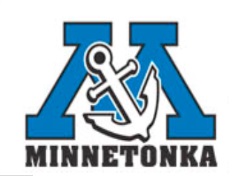 Skippers Booster Club Meeting MinutesFebruary 12th, 2019MHS Writing CenterAttendees:  Stacy Joslin, Traci Peterson, Carol Koyonen, Christine Galbreath, Nicholle Durkee, Dana Callahan, Sue Cruickshank, Angie TrapnellCall to Order: Meeting was called to order by Stacy Joslin at 6:52 p.m. Activities Distribution:  $100 was distributed to each of the following clubs:Tonka Serves, We Act, Unified Special Olympics, Best Buddies, Boys swim and DiveActivities Director Report:  Upper TurfPreviously granted $4,000Hennepin County grant wasn’t acquiredTonka United donating $450,000Striker Club donating $10,000Ted will contribute money from concessions towards itVote next meeting if boys and girls lacrosse money ($2,400) can be reallocated towards turfClubs are spending their moneyGwynn will touch base with coaches and advisors that haven’t spent their money yet in MarchCo-President’s Report: Denise will add open board positons to the booster store surveyLooking into company matching donations and promoting itAdd to membership flyerVice President’s Report: NoneSecretary’s Report: Stacy motioned the approval of the January meeting minutes.  Nicholle seconded the motion. Board voted and motion carries. Minutes were approved.2018-2019 meeting dates 03/12, 04/09, 05/14, 06/18Treasurer’s Report:  Mary wasn’t present, Stacy and Traci presented on her behalfDistributed the Profit and Loss & bank reconciliation for club Christine and Mary wrote off old  checks from 2017All invoices are paid through MarchChristine will talk with Beth and Lori about remaining yearNot as many clubs taking advantage of the $100 Club this yearStacy will ask Ted to send an email againStacy will ask Mary to see if she is checking the mailboxStore sales are down from last yearWeather related, no school, low parent night attendanceCommunication’s Report: Post on social media what clubs attended to present for $100 ClubCommittee Reports:Membership/Website:Working with Julie Fuecker on plant sale changes to RevtrakWorking with Sani and Angie on getting the senior party link up to speedBoth links are in pending mode on Revtrak awaiting instructions for editsBooster Store: Everything is good and running smoothlyRamping up for the remaining special eventsVolunteer Coordinator:Working on surveyAll volunteer shifts are filledFundraising:Dana Callahan and Laura Ammon are the new fundraising chairsWill vote them in at the March meetingSenior Party Julie Fuecker and Kate Van Horne are chairing the plant saleSale goes live on 2/17/19 through 4/15/19May 11th is plant sale pick up from 10 a.m. to 2 p.m.Will send postcard to MHS families and post on social mediaWill email people that have ordered in the past Ask alumni president to post on social mediaCheryl, Amy and Peggy will help with transportation again this yearWorking on giving the bus company and estimate so we can order them asapSani working with the bib overall company to see if they will allow us to return our surplusWill promise same order if not more next yearBibs for next year need to be ordered by March 15thLisa Wagner is planning a spring social eventReached out to Cast and Cru to see if they will donate the spaceIf Cast and Cru aren’t able to provide the space, there is the possibility of using Lawrence’s Paradise charter boatsCash bar, informal, appetizersPeople would bring gift cards and party prizes in leiu of admission/ticket salesLooking into the possibility of a few smaller fundraisers as well (Culvers, Chipolte)Becky Salita has agreed to work with us to find more entertainmentQuite a bit is already secured (hypnotist, air brush tattoos) March 19th is the first parent meeting in the MHS writing centerWill have a meeting every month up until graduationLooking for volunteers/chairsSani will meet with Jeff Erickson to discuss the possibility of a video to advertise the senior partyStarting a student advisory committeeRegistration goes live March 1st.Bonus tickets for early registrationThinking $75/ticket and figuring out how to incrementally raise priceWill have the option to sponsor a student or donate to the partyPosters will go up and announcements will be made the week before and continueThank you notes are back from the printer and Sani will get those out by March 1stOld Business:  NoneNew Business:  : NoneAdjourn:  Meeting adjourned by Traci at 7:56 p.m. 